ПРОТОКОЛ ПРОЕКТНОГО СЕМИНАРА «МОЛОДЫЕ СПЕЦИАЛИСТЫ» г. Невьянск 10 февраля 2021г.Общее описание встречи:Проектная встреча с группой «Молодые специалисты» прошла 10 февраля 2021г. на водной станции (Отдел физической культуры, спорта и молодежной политики администрации НГО). В работе группы приняли участие восемь горожан и четыре представителя архитектурной мастерской «Городское планирование». Встреча была посвящена обсуждению интересных для молодёжи активностей в городе и на водной станции.УЧАСТНИКИ ВСТРЕЧИДарья Бузмакова — работница МПУ «Трансгаз», представитель молодежного комитета.Дмитрий Суворов — фельдшер сокрой помощи.Екатерина Есакович — работница производства мягкой игрушки.Иван Зайцев — представитель турфирмы «Каменный пояс».Григорий Горбунов — работник службы СВК «Невьянского Цементника».Игорь Устьянцев — начальник производства на Невьянском Машиностроительном заводе.Михаил Юрьевич Беляев — директор МБУ НГО «Центр физической культуры и спорта».Ольга Матвеева — куратор проекта от Администрации НГО.Алёна Цорик — модератор встречи, архитектор-исследователь АМ «Городское планирование».Ксения Балаева — руководитель проекта, градостроитель АМ «Городское планирование».Ольга Чемякина — директор АМ «Городское планирование».Алёна Плотникова — графический дизайнер АМ «Городское планирование».РЕЗУЛЬТАТЫ ВСТРЕЧИ1. Так же, как со студентами, мы начали с вопроса: почему участники встречи остаются в Невьянске, чем им нравится город?Маленький тихий городок, удобное географическое положение, умеренный ритм жизни.Екатеринбург и Нижний Тагил рядом, тихо и спокойно, нет пробок, стабильная работа.Заметно, что город развивается.2. В качестве ответа на вопрос, чем участники встречи хотели бы заниматься в Невьянске, они составили список развлечений, которых не хватает: Бассейн.Кинотеатр (сейчас ездят в Нижний Тагил или Екатеринбург смотреть фильмы-новинки).Боулинг.Океанариум.Ночные клубы.Не хватает стадионов.Нужен еще один каток в парке, там есть и территория, и освещение.Скалодром.Аэротруба.При этом отметили следующую проблему: «Рабочие места нужны! На что [на какие средства] нам развлекаться, если не будет работы?»3. Далее мы перешли к обсуждению территории водной станции. Участники отметили на карте лужайку с газоном, которая им особенно нравится, а также проблемные места: туалеты и необустроенный берег. В качестве предложений участники нарисовали два варианта перемещения понтона с лодками и описали существующие сценарии катания: «Есть два типа людей на лодках – они плывут либо на острова, либо сфоткаться на фоне Башни»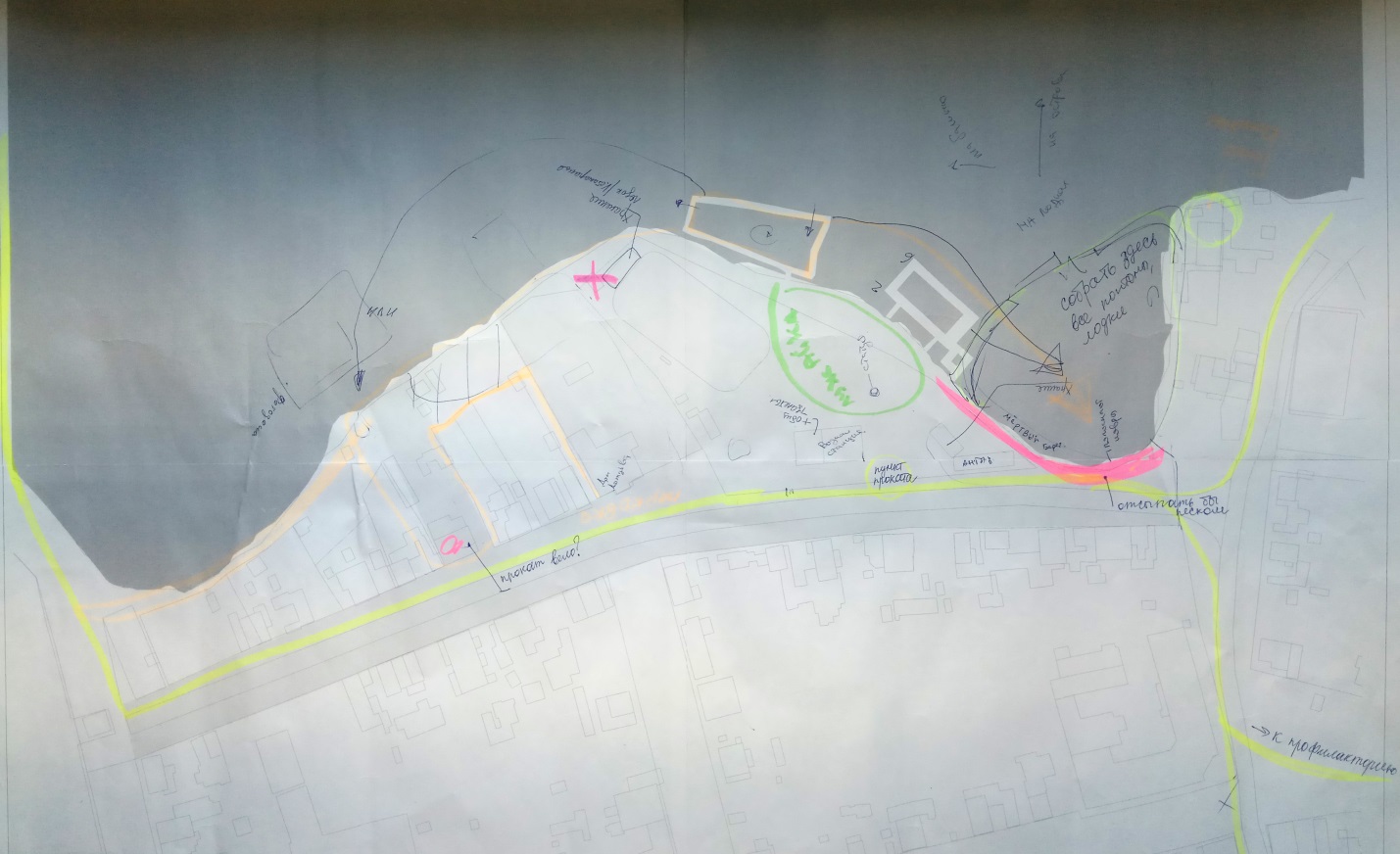 4. Участники поделились мнениями о том, чего не должно быть на водной станции:Неухоженности, нужно, чтобы все содержали в чистоте.Не обещать в проекте больше, чем можно реализовать.Некультурного отдыха, надо поддерживать культурный отдых.Мусора от точек общепита.Платных туалетов, это все равно, что их нет, общественные туалеты должны быть бесплатными.Нужно поддерживать состояние, а не просто сделать.Мемориальная память – ей не место на «Водной», не надо смешивать, это – зона отдыха.5. Из рассказанного участниками можно выделить, какие конкретные объекты они хотели бы видеть на набережной у водной станции:Ролики, доска – скейтпарк.Пространства и для детей, и пенсионеров, и семей.Нужно сделать нормальное покрытие для баскетбольной площадки.Прокат электросамокатов.Мост через пруд!Закольцевать маршруты для спорта.Велосипедные дорожки, сейчас [в городе] нет безопасных маршрутов.Берег отсыпать песком! «Чтобы напоминало Сейшелы» (берег пруда зарастает).Или галькой [отсыпать берег].Организовать заход в воду.Понтон, чтобы дети могли заходить.Понтоны обновить, расширить проезд для лодок / разделить въезд и выезд.Услуга парковщика лодок (тяжело парковаться).Лужайка летом – идеальная! Не трогать ее.В городе нет фонтана, нужен фонтан!Плавучий фонтан прямо на глади пруда.Горка.«Потемкинская лестница».Туалет должен быть в здании [имеется в виду не отдельно стоящий].Место, где дети были бы заняты, а взрослые рядом в поле зрения могли бы отдохнуть.Нужна парковка!6. Участники встречи рассказали, что им было бы интересно посещать следующие мероприятия:День молодежи.День пограничника.День Нептуна.День всех влюбленных.Новый год (Ёлка).Фестиваль красок.День защиты детей.День Водной (по аналогии с днем Башни).ВЫВОДЫ ПО РЕЗУЛЬТАТАМ ВСТРЕЧИВ Невьянске есть молодые люди, которые хотят оставаться в городе работать и отдыхать со своими семьями. В целом их пожелания и ценности не противоречили высказанным другими группами.Самым важным для них оказалось, чтобы проектное предложение изначально соответствовало возможностям реализации. Потому что у них уже был негативный опыт участия в проектировании парка, где заложили много интересных идей, а реализовать удалось только небольшую часть, в связи с чем сработал эффект завышенных ожиданий. 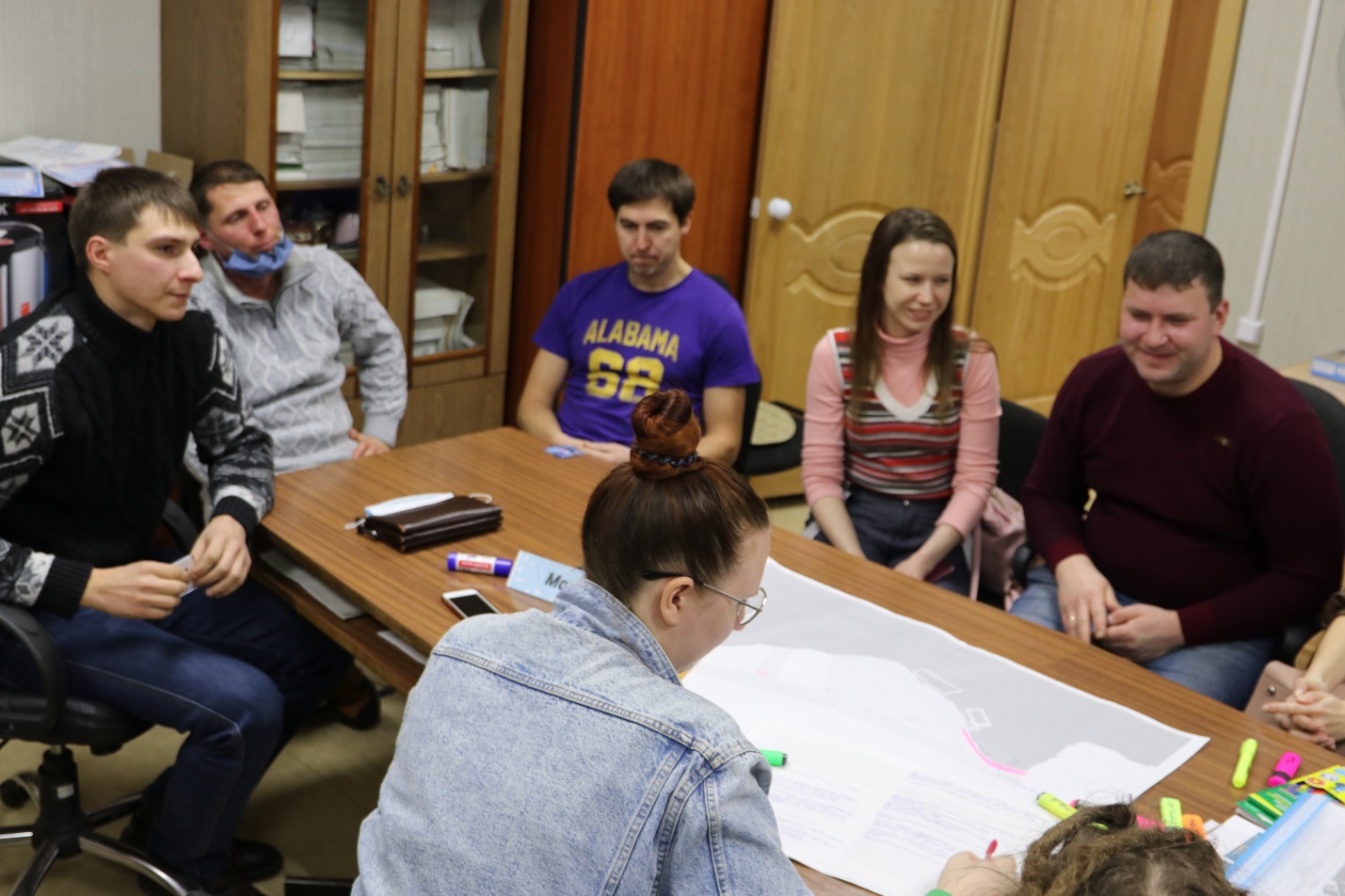 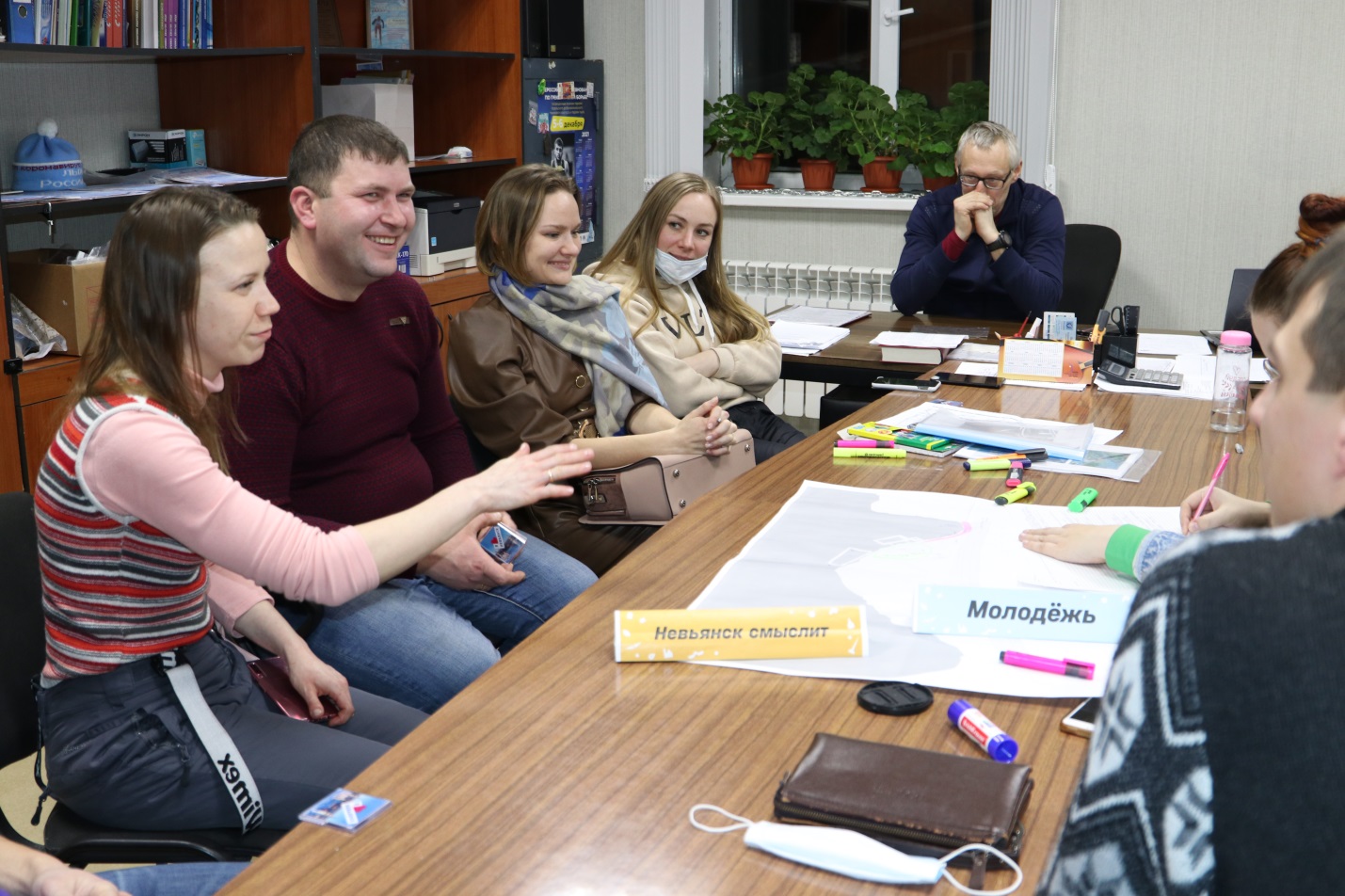 